Ficha de asignatura 2017-2018Requisitos previos y recomendacionesRequisitos previosRecomendacionesProfesoradoCompetencias(cumplimentar según Memoria del Máster)Resultados del aprendizajeActividades formativas(cumplimentar según Memoria del Máster)Total de actividades formativas de docencia presencial: 32Total de otras actividades: 68Total de la asignatura: 100Sistema de evaluaciónCriterios generales de evaluaciónProcedimientos de evaluación (cumplimentar según Memoria del Máster)Procedimiento de calificación (cumplimentar según Memoria del Máster)Descripción de contenidosBibliografía y fuentes electrónicasBibliografía básicaBibliografía específicaBibliografía ampliaciónComentarios/observaciones adicionalesMecanismos de control y seguimiento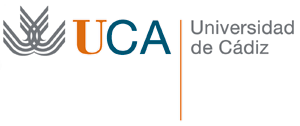 Máster Universitario en Biotecnología Facultad de CienciasE-mail: ciencias@uca.esDATOS DE ASIGNATURA   Técnicas moleculares para la modificación de la expresión de proteínasCódigo Asignatura Técnicas moleculares para la modificación de la expresión de proteínasTécnicas moleculares para la modificación de la expresión de proteínasCréditos teóricos   2Título: Máster en BiotecnologíaMáster en BiotecnologíaCréditos Prácticos  2MóduloOptativoOptativoCréditos ECTS totales  4MateriaTipoDepartamentoDepartamentoBiomedicina, Biotecnología y Salud PúblicaModalidad: PRESENCIALSemestrePrimeroPrimeroCursoLos propios de acceso al MasterSe recomienda haber cursado titulaciones de grado con contenido en Bioquímica y Biología Molecular. Esta asignatura es complementaria a la asignatura de “Producción de Proteínas recombinantes y  de interés en la industria”y la de “Ingeniería Metabólica”.NombreApellidosCategoríaCoordinadorJorgeBolívar PérezProfesor TitularSIAlmudenaGonzález RoviraProfesora Sustituta InterinaAgueda JimenaMartín RoblesProfesora Sustituta InterinaMªCarmenDurán RuizProfesora Ayudante DoctorIdentificadorCompetenciaTipoCG1Poseer los conocimientos, habilidades y actitudes que posibilitan la comprensión de nuevas teorías, interpretaciones, métodos y técnicas dentro de los diferentes campos disciplinares, conducentes a satisfacer de manera óptima las exigencias profesionalesBásicaCG2Demostrar una buena capacidad de acceder por búsquedas electrónicas en bases de datos a la literatura  científico-técnicaBásicaCB6Poseer y comprender conocimientos que aporten una base u oportunidad de ser originales en el desarrollo y/o aplicación de ideas, a menudo en un contexto de investigaciónBásicaCB9Que los estudiantes sepan comunicar sus conclusiones y los conocimientos y razones últimas que la sustentan a públicos especializados y no especializados, de un modo claro y sin ambigüedadesBásicaCT1Utilizar las Tecnologías de Información y Comunicación (TICs) como una herramienta para la expresión y la comunicación, para el acceso a fuentes de información, como medio de archivo de datos y documentos, para tareas de presentación, para el aprendizaje, la investigación y el trabajo cooperativo.TransversalCE03Aplicar aspectos avanzados de la metodología analítica para la identificación y cuantificación biomolecularEspecíficaCE04Emplear correctamente la metodología científico-técnica de uso común en biotecnología para la resolución de problemasEspecíficaCE14Diseñar estrategias que permitan modular la expresión de proteínas en organismos procariotas-eucariotasEspecíficaCE15Diseñar ensayos funcionales que validen los cambios de expresión de proteínasEspecíficaIdentificadorResultadoR1Conocer los puntos críticos de control y posibles dianas de regulación y/o modificación del proceso de la expresión de proteínas.R2Conocer las técnicas de transfección en sistemas eucariotas y la potencialidad de los diferentes tipos de vectores de expresión para seleccionar las herramientas adecuadas según el diseño experimental.R3Conocer los distintos tipos de RNA interferentes y su diseño, ventajas e inconvenientes con respecto a otras técnicas de modificación de la expresión génicaR4Comprender los diversos mecanismos de reparación del ADNR5Identificar las técnicas disponibles en la actualidad para el editado del genoma, entre ellas la tecnologías TALEN y CRISPR-Cas9R6Conocer las técnicas y estrategias para la detección y análisis funcional de proteínas.R7Diseñar ensayos que validen los cambios de expresión de proteínas.R8Conocer las técnicas existentes y herramientas bioinformáticas para la cuantificación de la expresión de proteínas.Actividad formativaHorasGrupoDetalleCompetencias a desarrollarClases teóricas16ÚnicoPresencialTodasClases prácticas10ÚnicoPresencialTodasSeminarios6ÚnicoPresencialTodasTrabajo autónomo del estudiante68No presencialCG2, CT1, CE03, CE04, CE14, CE15La	adquisición	de	competencias	se	llevará	a	cabo	mediante	un	procedimiento	de	evaluación	continua y calificación del trabajo personal, 	con	actividades	a	lo	largo	del	desarrollo	de	la	asignatura. Tarea/actividadMedios, técnicas e instrumentosEvaluador/esCompetencias a evaluarPresentación de trabajos y actividades ProfesorTodasRealización de examen final ProfesorTodasPresentación de trabajos y actividades 30% 60% Pruebas escritas 40% 70% La calificación consiste en:
- Presentación de trabajos y actividades: 30-60 %
- Pruebas escritas: 40-70 %
Los alumnos que no sigan un procedimiento de evaluación continua, realizarán el examen final de la asignatura.
Para superar la asignatura será necesario obtener una puntuación mínima de 4 puntos sobre 10, en cada una de las partes de la asignatura. Aquellos alumnos que lo deseen podrán solicitar una evaluación global de la asignatura, en las convocatorias extraordinarias, de acuerdo al protocolo que tenga el centro. Descripción de contenidosCompetencias relacionadasResultados del aprendizaje -Estrategias de control en la expresión de proteínas en las distintas etapas. Vectores inducibles y no inducibles. Técnicas de transfección.-Expresión de proteínas mediante transfección transitoria o estable.-Estrategias de disminución de la función génica mediante eliminación específica de la traducción: RNA interferente-Estrategias de edición del ADN. Reparación homóloga y reparación mediante NHEJ. Zinc-finger nucleasas, TALEN y CRISPR-Cas9-Análisis funcional de proteínas mediante microscopía confocal, citometría de flujo, ensayos de afinidad y otros ensayos.-Cuantificación de la expresión de proteínas mediante Qpcr, western blot, ELISA, técnicas basadas en espectrometría de masas, entre otros. -Herramientas bioinformáticas de análisis de la función proteica.TODOStodosBiochemistry. 5th Edition. Berg JM, Tymoczko JL, Stryer L. New Yor: W H Freeman; 2002.Culture of Animal Cells. 6th Edition. R. Ian Freshney. Wiley-Blackwell; 2010.Molecular Cell Biology. 4th edition. Lodish H, Berk A, Zipursky SL, et al. New York: W. H. Freeman; 2000.Artículos científicos y/o guías que se irán aportando al alumnado durante las impartición de las clases teóricas y prácticas..Artículos científicos y/o guías que se irán aportando al alumnado durante las clases.